Publicado en  el 10/08/2016 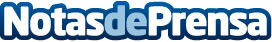 Determinada la causa de la muerte del delfín de las playas de Comillas, CantabriaDespués de la mediática aparición del cadáver del delfín en la orilla de la playa el pasado día 5 de agosto, la necropsia que se le practicó al animal no ha señalado lesiones macroscópicas que influyeran en su muerteDatos de contacto:Nota de prensa publicada en: https://www.notasdeprensa.es/determinada-la-causa-de-la-muerte-del-delfin Categorias: Cantabria Veterinaria http://www.notasdeprensa.es